  الفيدرالية الجزائرية لكرة القدم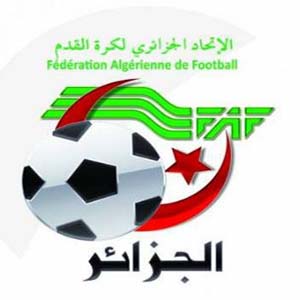 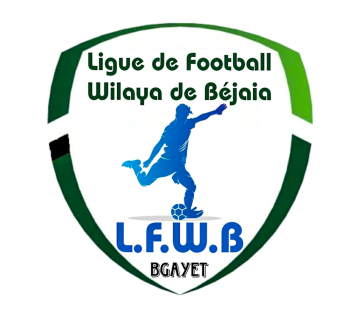                                Fédération Algérienne de Footballرابطة كرة القدم لولاية بجاية                             Ligue de Football de la Wilaya de BéjaiaDIRECTION DES COMPETITIONSHONNEURPROGRAMMATION  03° JOURNEEVENDREDI 11 NOVEMBRE 2022SAMEDI 12 NOVEMBRE 2022**********************************PRE-HONNEURPROGRAMMATION  02° JOURNEEVENDREDI 11 NOVEMBRE 2022SAMEDI 12 NOVEMBRE 2022**********************************StadesRencontresRencontresHorairesBENI MANSOURUS Beni Mansour SRB Tazmalt 14 H 30MELBOUJS Melbou RC Seddouk 14 H 30AOKASCRB Aokas CRB Ait R’Zine 14 H 30AMIZOURJSB AmizourARB Barbacha14 H 30StadesRencontresRencontresHorairesOUED GHIRAS Oued GhirNC Bejaia14 H 00BENI MANSOURRC Ighil AliUS Soummam14 H 00BENAL. PRINCIPALJS I. OuazzougO M’Cisna14 H 00StadesRencontresRencontresHorairesWRB Ouzellaguen CS P. CIVILE 14 H 30BOUHAMZAIRB BouhamzaOC Akfadou14 H 30OUED GHIRCR Mellala NB Taskriout14 H 30BENAL. PRINCIPALJS BejaiaJS Tissa14 H 30StadesRencontresRencontresHorairesMELBOUES Tizi WerCSS Aouzellaguen14 H 00NACERIAAS Taassast CSA Tizi Tifra14 H 00TAZMALTOS Tazmalt CS Boudjellil14 H 00